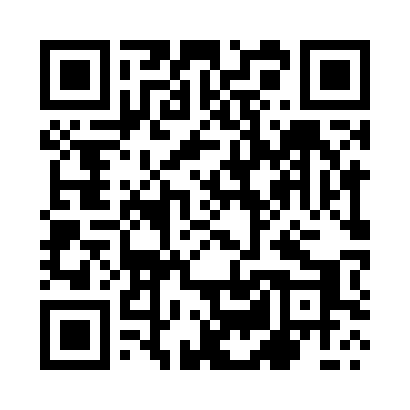 Prayer times for Drawski Mlyn, PolandWed 1 May 2024 - Fri 31 May 2024High Latitude Method: Angle Based RulePrayer Calculation Method: Muslim World LeagueAsar Calculation Method: HanafiPrayer times provided by https://www.salahtimes.comDateDayFajrSunriseDhuhrAsrMaghribIsha1Wed2:425:2212:536:018:2410:522Thu2:405:2012:536:028:2610:563Fri2:395:1812:536:048:2710:584Sat2:385:1712:526:058:2910:595Sun2:385:1512:526:068:3110:596Mon2:375:1312:526:078:3311:007Tue2:365:1112:526:088:3411:018Wed2:355:0912:526:098:3611:019Thu2:345:0712:526:108:3811:0210Fri2:345:0612:526:118:3911:0311Sat2:335:0412:526:128:4111:0312Sun2:325:0212:526:138:4311:0413Mon2:325:0112:526:148:4411:0514Tue2:314:5912:526:158:4611:0615Wed2:304:5712:526:158:4711:0616Thu2:304:5612:526:168:4911:0717Fri2:294:5412:526:178:5111:0818Sat2:294:5312:526:188:5211:0819Sun2:284:5112:526:198:5411:0920Mon2:284:5012:526:208:5511:1021Tue2:274:4912:526:218:5711:1022Wed2:274:4712:526:228:5811:1123Thu2:264:4612:526:239:0011:1224Fri2:264:4512:536:239:0111:1225Sat2:254:4412:536:249:0211:1326Sun2:254:4312:536:259:0411:1427Mon2:244:4112:536:269:0511:1428Tue2:244:4012:536:269:0611:1529Wed2:244:3912:536:279:0811:1630Thu2:234:3812:536:289:0911:1631Fri2:234:3712:536:299:1011:17